Witajcie Uczniowie! Nasi wychowawcy świetlicy mają chcą przekazać wam propozycje dotyczące kreatywnego spędzania czasu.……………………………………………………………………………………………..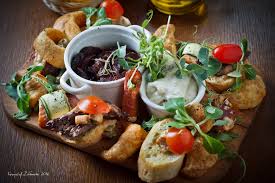 Proponujemy spędzenie czasu z rodzicami w kuchni i przygotowanie „czegoś na ząb”.Spróbuj przyrządzić sałatkę dla siebie i swoich bliskich, możesz skorzystać z podanych przepisów, a może wymyślisz coś sam lub „edytujesz” podany przepis? Wasza kreatywność górą.:)https://aniagotuje.pl/przepis/surowka-z-kiszonej-kapusty  – witaminowa sałatka z kiszonej kapusty– sałatka jarzynowa- samo zdrowiehttps://www.winiary.pl/przepis.aspx/63706/salatka-gyros –sałatka gyros dla smakoszaSmacznego !……………………………………………………………………………………….Zielony ogródek – zadanie dla chętnychDrogie Dzieci!W ramach możliwości załóżcie swój domowy zielony ogródek – posadźcie w doniczce lub skrzynce np. cebulki, pietruszkę.Pamiętajcie o regularnym podlewaniu, a w ciepłe dni wystawiajcie na balkon lub parapet okienny.Obserwujcie jak rosną rośliny. Możesz prowadzić kalendarz obserwacji.Powodzenia! Żelowe gniotki – praca dla chętnych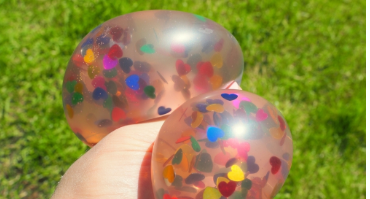 Kochane dzieci!Przesyłamy Wam kolejną inspirację do kreatywnego spędzania czasu w domu. Są nimi kolorowe gniotki.  Do wykonania żelowych gniotków potrzebujecie: Przezroczyste balony,  kolorowe cekiny lub brokat, żelatynę, gorącą wodę, miseczkę z łyżeczkę w której wymieszacie wodę z żelatyną, butelkę do przelania żelatyny oraz lejek.Oto filmik z instrukcją jak wykonać takie piłeczki  https://www.youtube.com/watch?v=s6vlAaFeIK8&feature=emb_title………………………………………………………………………………………….Wirtualny spacer😊Nasz wolny czas musimy teraz spędzać w domu, ze względu na nasze zdrowie nie możemy wychodzić z domu. Mamy dla was kilka propozycji, dzięki którym możecie zwiedzić niektóre miejsca wirtualnie.Kraków:https://krakow.pl/spacerZOO w Zamościu:https://zoozamosc.wkraj.pl/html5/index.php?id=82580#82580/0Muzeum Powstawia Warszawskiego w Warszawie:https://www.google.com/maps/@52.2325766,20.9813529,2a,75y,243.68h,86.44t/data=!3m6!1e1!3m4!1sHAeY0yqwrQMAAAQ7LvQf2Q!2e0!7i13312!8i6656Kopalnia Soli w Wieliczce:https://www.ai360.pl/panoramy/278Życzymy dużo zdrowia i miłej zabawy!Wychowawcy świetlicy